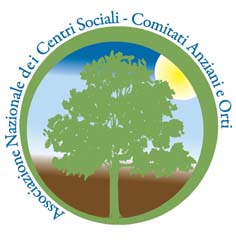 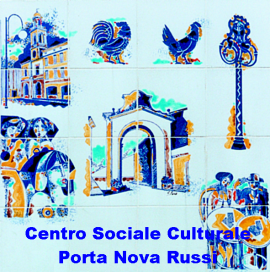 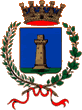 Centro Sociale Culturale Porta Nova Venerdì  29 luglio 2022 ore 19.00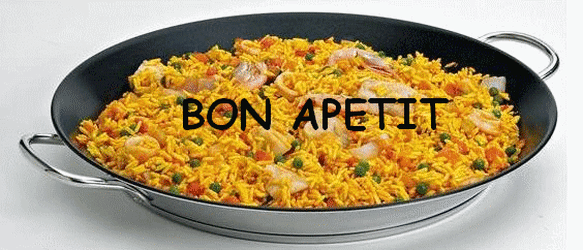 “La paella di Daniela” e “Ballerini alla Casadei e Corale città di Russi”… Vi aspettiamo numerosi alla grande serata di musica e divertimento accompagnata da buon cibo…E’ gradita la prenotazione entro il 27 luglio al numero 3516414457Centro Sociale Porta Nova- via Aldo Moro 2/1 Russi www.centrosocialeportanova.it        e mail  portanovacentro@libero.it          tel. 0544 582088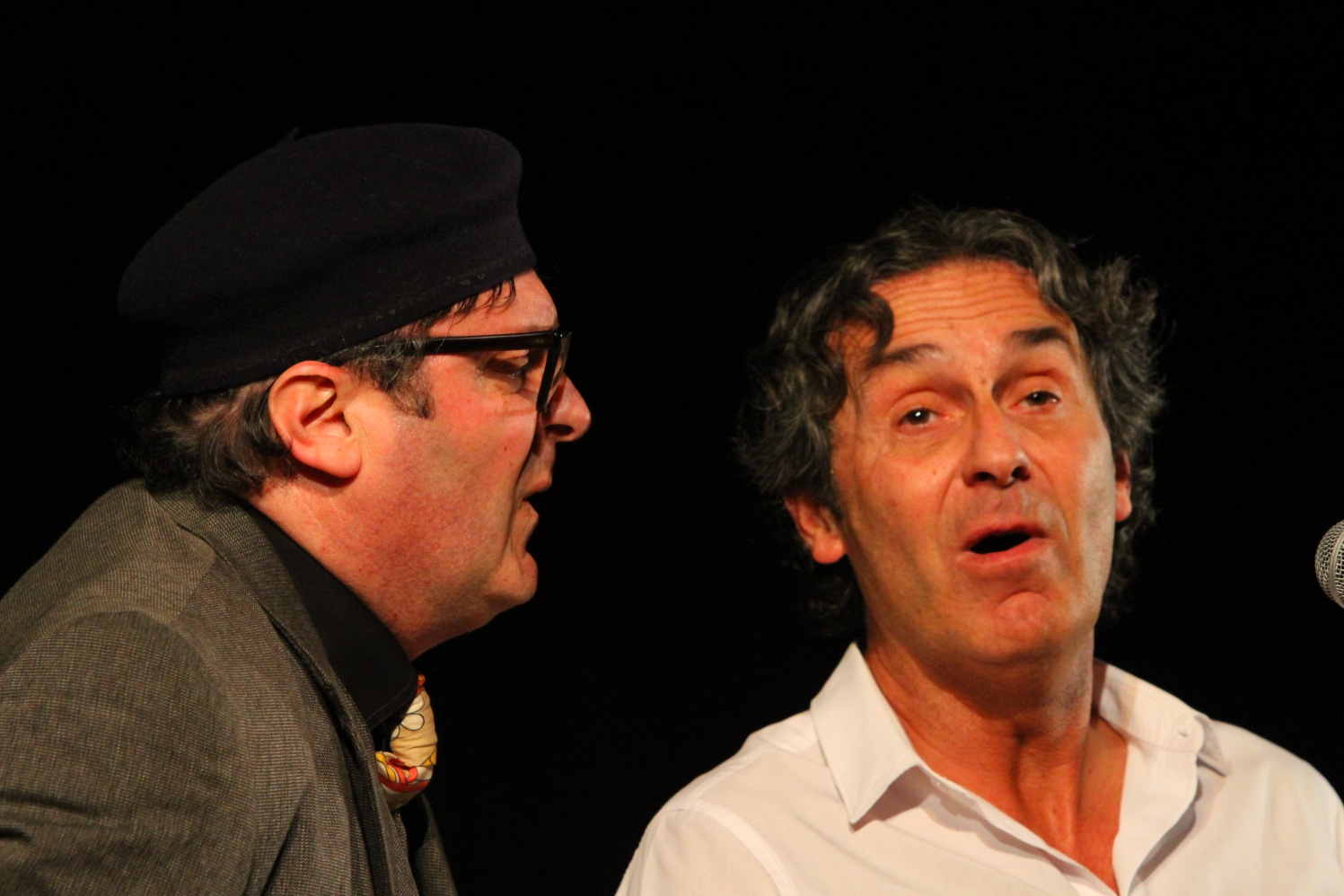 